ACADEMIC DEGREES:SP, Pereiaslav-Khmelnytskyi Hryhorii Skovoroda State Pedagogical University, 1996ACADEMIC APPOINTMENTS:Senior Lecturer of the Department of Foreign Philology and Translation, Kyiv National University of Trade and Economics, 1997– 2019AWARDS AND HONORS:Certificate of Appreciation for excellence in scientific and pedagogical work, Kyiv National University of Trade and Economics, 2016Certificate of Appreciation for conscientious and fruitful work, Kyiv National University of Trade and Economics, 2005Desnianska regional City Council Award on high professionalism, 2005LIST OF PUBLICATIONS:Deutsch für Wirtschaft, Rechnungswesen, Handel und Bankwesen. Textbook / N. Strokan. Kyiv: KSUTE, 2004Geschäftskommunikation Deutsch. Textbook / N.Strokan. Kyiv: KSUTE, 2007 Wirtschaftsdeutsch. Textbook / N. Strokan. Kyiv: KNUTE, 2014ADDITIONAL ACTIVITIES:Member of Association of Ukrainian Germanists, Ukraine, 2017– 2019HOBBIES: reading, travel.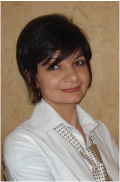 NATALIYA STROKAN
natastrokan5@gmail.comSenior Lecturer of the Department of Foreign Philology and TranslationRESEARCH EXPERTISE: modern technologies in German language teachingCOURSES: “German for Specific Purposes”, “Business German”, “Practical German Course”